Der Verdener Schleppjagd-Reitverein lädt ein zur  FRÜHJAHRSJAGD   2 0 1 9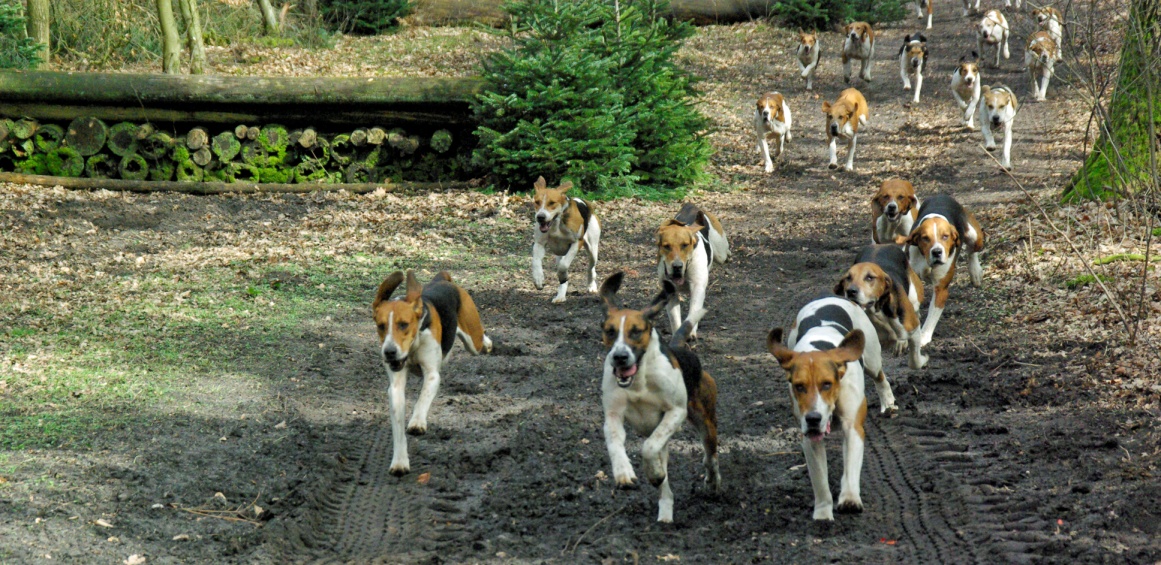  hinter der NIEDERSACHSENMEUTE am Sonntag, 31. März 2019	10.00 Uhr        	Parkplatz und Stelldichein:  Niedersachsenhalle				 					Lindhooper Str. 92, 27283 Verden	10.30 Uhr	 	Abritt zur Jagd im Verdener Stadtwald	ca.12.30 Uhr  	Halali an der Stubbendorffreitanlage			          anschließend Kaffeetafel  im Niedersachsenhof Verden	Jagd- und Meutegeld:				 EUR 35,- inkl. Kaffeetafel	Jugendliche:					 EUR 15,- inkl. KaffeetafelDie Jagdstrecke und die Hindernisse haben wir der Jahreszeit entsprechend angepasst. Wir reiten ca. 8 km, aufgeteilt in 5 Schleppen mit 30 Hindernissen. Das 2. Feld springt weniger Hindernisse. Das 3. nichtspringende Feld wird von einem erfahrenen Jagdreiter geführt.           Sabine Behrendt					          Karl Wallis        &      Jörg Schultz            1. Vorsitzende	          www.vsjrv.de                 0173/4341846           0173/4384930 								            Jagdherr	               Jagdherr	Der Veranstalter sowie die Teilnehmer untereinander haften nicht für Personen-, Sach- und Vermögensschäden, die bei der Jagdausübung vorstellbar und typisch sind. Darüber hinaus haftet der Veranstalter auch nicht für Schäden, die durch leicht fahrlässiges Handeln des Veranstalters und seiner Erfüllungsgehilfen verursacht werden. An der Jagd teilnehmende Pferde müssen haftpflichtversichert sein. Der Pferdepass muss mitgeführt werden. Die Jagdregeln der Niedersachsenmeute e.V. sind zu beachten. Bei dieser Veranstaltung werden digitale Fotos gefertigt und auch veröffentlicht.